INDICAÇÃO Nº 236/2017Sugere ao Poder Executivo Municipal a troca de lâmpadas na Rua Analândia, próximo ao número 424, no bairro São Joaquim.Excelentíssimo Senhor Prefeito Municipal, Nos termos do Art. 108 do Regimento Interno desta Casa de Leis, dirijo-me a Vossa Excelência para sugerir ao setor competente que, por intermédio do Setor competente, promova a manutenção de troca de lâmpadas na Rua Analândia, próximo ao número 424, no bairro São Joaquim, neste município. Justificativa:Este vereador foi procurado pelo munícipe Silvano de Lima, solicitando a troca de lâmpada no referido local, pois a mesma já esta queimada há algum tempo, causando insegurança á população, já que os moradores trafegam pela via durante a madrugada, quando vão ao trabalho.Plenário “Dr. Tancredo Neves”, em 12 de janeiro de 2.017.JESUS VENDEDOR-Vereador / Vice Presidente-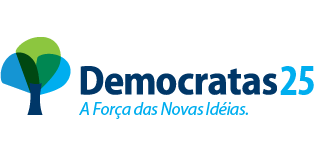 